МДОУ "Детский сад № 150"Конспект занятия по ознакомлению с окружающим миромв младшей группе "Весна шагает по планете"подготовила воспитатель:Тютина Н.С.г. Ярославль, 2020"Весна шагает по планете"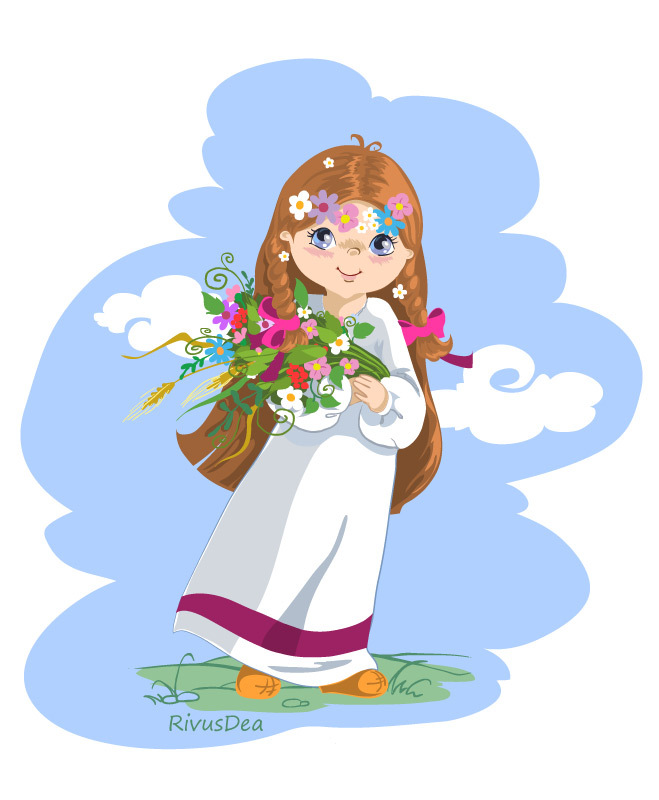 (для младших групп)	                                                        Здравствуйте, ребята! Меня зовут Апрелинка! Сегодня я пришла рассказать вам о моём любимом времени года - весне!А вы знаете, что такое ВЕСНА? Отгадайте мои загадки и вы поймёте, что такое весна!1. Снег чернеет на полянке,с каждым днем теплей погода.Время класть в кладовку санки,Это, что за время года?2. Снег и лед на солнце тают,С юга птицы прилетают.И медведю не до сна,Значит к нам пришла ... (весна).3.Дни погожие не редки,Греются на солнце ветки,И, как маленькие точки,На ветвях набухли ... (почки).4.На лесной проталинкеВырос цветик маленький,Прячется в валежник,Беленький.... (подснежник).5. Смастерим для птичек домС круглым маленьким окном,Вот скворец сел на орешник,Строим мы ему ... (скворечник).Ребята, какие вы молодцы! Отгадали загадки!А теперь, ребята, я предлагаю вам поиграть!Посмотрите внимательно на картинки, и определите по каким признакам мы с вами весну узнаем? 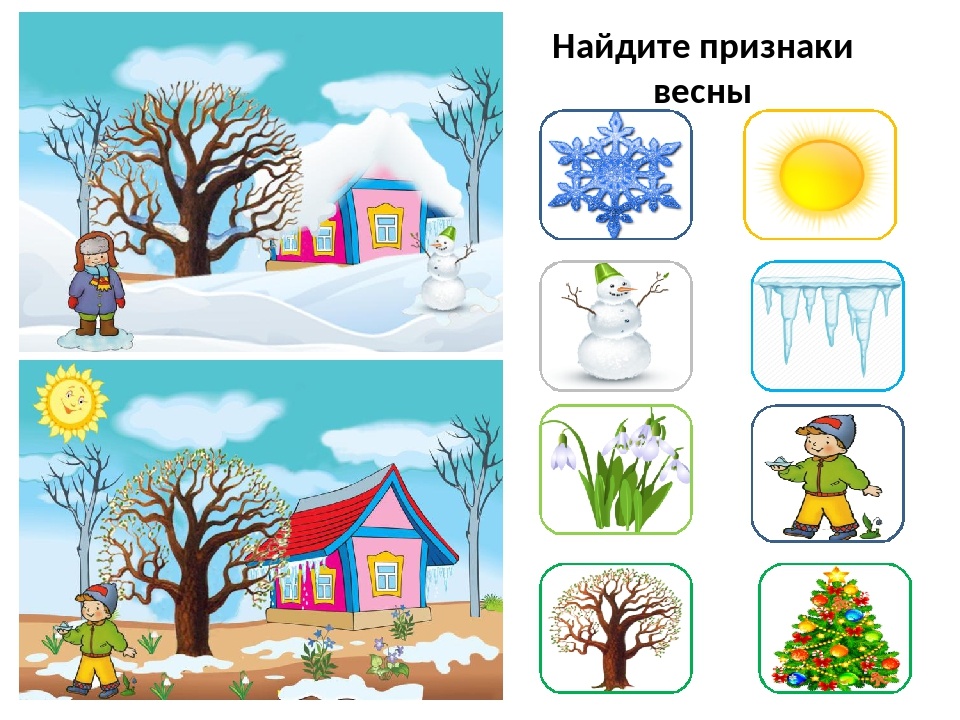 Я уверена, вы справились!Ребята, а хотите еще поиграть? Но сначала отдохнем и  разомнемся! Повторяйте за мной!Руки подняли и покачали -Это деревья в лесу!Руки согнули, кисти встряхнули -Ветер сбивает росу.В стороны руки, плавно помашем - Это к нам птицы летят.Как они сядут мы тоже покажем  - Крылья сложили назад.Как вы считаете, какой кораблик доплывет до лужи быстрее?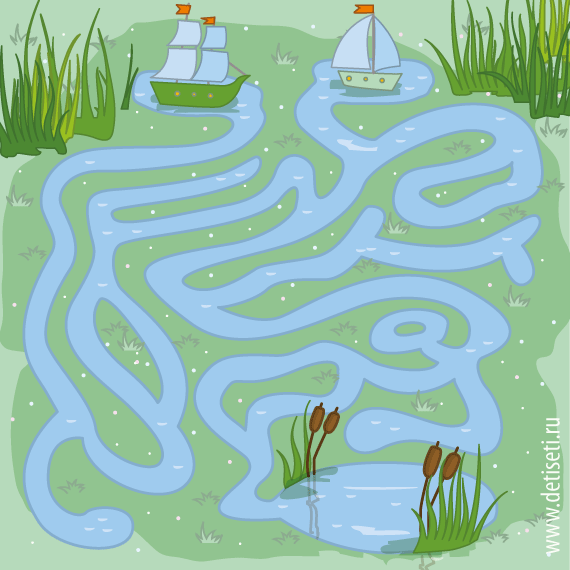 Молодцы, ребята, вы справились, и сможете теперь ответить на вопрос "что такое ВЕСНА". Надеюсь вам было интересно!А на прощание, я хочу вам рассказать одну весеннюю сказку!Э. ШИМ. ДЯТЕЛ, ЗАЙЦЫ И МЕДВЕДЬ«В лесу начал снег таять, полая вода поднялась и затопила медвежью берлогу.Проснулся Медведь – ахти, горе какое!  — под  брюхом лужа, лапам холодно, даже на загривке шерсть намокла… Выскочил наружу, трясется, зубами стучит.А снаружи – то не слаще. Со всех деревьев капает, ручьи бегут с пригорков, на полянах озёрца разлились. Ступить посуху некуда!Шлёпает Медведь по воде – злой – презлой, рычит:— Тьфу, ты пропасть, что за житье пошло!.. Зиму спать было скверно, а просыпаться – на тебе! – еще хуже… За что же такое наказанье?!И вдруг слышит – песенка. Кто-то задорно так выводит:Тук-тук, трясется сук,
Ту-тук, несется стук!
Фыр- фыр? Шестнадцать дыр,
Др-р-р-р-р-р-р-р-ррр!Задрал Медведь голову и увидел на березе дятла в красной шапочке. Опёрся Дятел на свой хвостик- подпорку, носом по березовой коре бьёт, хихикает, — уж так-то доволен!— Ты чего, долгоносый, распелся? – спрашивает Медведь.— А как же не петь-то, дедка? Весна пришла!..— Ну и чего хорошего?— Да ты, видно, не проснулся еще! Весна красна, понимаешь?!— Тьфу, пропасть! Да чем она тебе так приглянулась?!— Как чем? Нынче каждый день – праздник, на каждом сучке – угощенье. Вот я на березу прилетел, дырочек в коре наколотил – стук! Стук! – и гляди-ка… сладкий сок из них капает. Пей вволю да Весну-красну похваливай!— Кому сладкий сок, а кому водичка холодная,  — Медведь говорит. – Замолчи, не дразни, без тебя тошно.Дальше зашлёпал по лужам. Не успел от березы отойти, слышит – новая песенка. Да не один голосочек, а сразу несколько ее выводят:Через кустик прыг-нем,
Через кочку скок-нем,
Вперед – назад,
Вперед  — назад.Подошел Медведь поближе – видит: на поляне зайцы играют, друг за дружкой гоняются. До того развеселились, что ничего вокруг себя не замечают.— «Цыц, косые! –рявкнул Медведь. – что за кутерьма?!— Весна ведь, дедушка! Весна красна!— А вам-то какой от нее прок?!— Да как же, дедушка! У нас что ни день, то праздник, на каждом – шагу  угощенье. Вот на эту полянку прибежали, а тут уже зеленая травка проклюнулась, позубрить ее можно… Как же Весну красну не хвалить да не славить?— Кому травка, кому грязь да слякоть, — Медведь говорит. Брысь отсюда, не бередите мне душу, окаянные…Дальше побрел, шлепает по лужам лапами.  А чем дальше в лес, тем больше песен  и плясок. Все жители – от малых пичужек и до больших зверей – радуются великой радостью, вешний праздник празднуют. Звенит лес, гуляет!Сел Медведь на сухом пригорочке, лапой подперся, загоревал:— Как же так… Всем в лесу хорошо, мне одному нету радости. Нешто я  хуже всех?И тут из-за облачка солнышко выглянуло. Пригрело Медведю спину, над мокрой шкурой парок завился… Закряхтел Медведь от удовольствия, бока подставляет. Так приятно после холодов-то погреться!От теплой земли тоже парок пошел. Потянул Медведь носом – пахнет!.. Знакомым, сладким!Начал землю рыть, дерновину отворотил – а там корешки завиднелись. Как же он про них-то забыл?! Ведь приходилось лакомиться, весною-то корешки сочны, сахаристы – не найдешь лучше угощения!Потом слышит: песенка. Выводит кто-то:Ох, ох, обед неплох,
Левый бок – на припёк,
А за ним – правый бок,
Под собой не чую ног,
Спасибо, весна, разутешила!Оглянулся – нет никого. А песня совсем рядышком была!Не сообразил сразу-то, что это сам распевать начал.Вот как Весна угодила»